الحاضرون:	أعضاء لجنة لوائح الراديوالسيدة ش. بومييه، الرئيسة
السيد ن. فارلاموف، نائب الرئيسة
السيد ط. العمري، السيد إ. عزوز، السيد ل. ف. بورخون فيغويرا، السيدة ص. حسنوفا، السيد أ. هاشيموتو، السيد إ. هنري، السيد د. ك. هوان، السيدة ل. جينتي، السيد ص. م. ماكهونو، السيد ح. طالب	الأمين التنفيذي للجنة لوائح الراديو
	السيد م. مانيفيتش، مدير مكتب الاتصالات الراديوية	كاتبا المحاضر
	السيد ت. إلدريدج والسيدة س. موتي، والسيد ب. ميثفنحضر الاجتماع أيضاً:	السيدة ج. ويلسون، نائبة مدير مكتب الاتصالات الراديوية ورئيسة دائرة المعلوماتية والإدارة والمنشورات
	السيد أ. فاليه، رئيس دائرة الخدمات الفضائية
	السيد س. س. لو، رئيس قسم المنشورات والتسجيلات الفضائية/دائرة الخدمات الفضائية
	السيد م. ساكاموتو، رئيس شعبة تنسيق الأنظمة الفضائية/دائرة الخدمات الفضائية	
	السيد ج. وانغ، رئيس شعبة التبليغ والخطط للخدمات الفضائية/دائرة الخدمات الفضائية
	السيد ن. فاسيلييف، رئيس دائرة الخدمات الأرضية
	السيد ك. بوغينس، رئيس شعبة الخدمات الثابتة والمتنقلة/دائرة الخدمات الأرضية
	السيد ب. با، رئيس شعبة النشر والتسجيل للخدمات الأرضية/دائرة الخدمات الأرضية
	السيدة إ. غازي، رئيسة شعبة الخدمات الإذاعية/دائرة الخدمات الأرضية
	السيد د. بوثا، دائرة لجان الدراسات
	السيدة ك. غوزال، سكرتيرة إدارية___________لجنة لوائح الراديوجنيف، 27-23 مارس 2020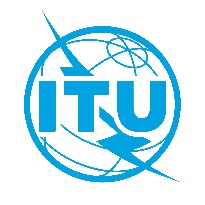 الوثيقة RRB20-1/16-A25 مارس 2020الأصل: بالإنكليزيةخلاصة قرارات 
الاجتماع الثالث والثمانين للجنة لوائح الراديوخلاصة قرارات 
الاجتماع الثالث والثمانين للجنة لوائح الراديو25 مارس 2020 – اجتماع مؤتمري عن بُعد25 مارس 2020 – اجتماع مؤتمري عن بُعدرقم البندالموضوعالإجراء/القرار ومسوغاتهالمتابعة1افتتاح الاجتماعرحبت الرئيسة، السيدة ش. بومييه، بأعضاء اللجنة في الاجتماع الثالث والثمانين وأشارت إلى الظروف الاستثنائية غير المسبوقة المتعلقة بأزمة فيروس كورونا المستجد COVID-19 وآثارها على العديد من البلدان وأعضاء اللجنة. ونيابةً عن الأمين العام السيد هولين جاو، رحب مدير مكتب الاتصالات الراديوية، السيد م. مانيفيتش أيضاً بأعضاء اللجنة، وتمنى للجنة اجتماعاً ناجحاً، وأعرب عن تقديره لأعضاء اللجنة لمشاركتهم في هذه الظروف.-2اعتماد جدول الأعمال
RRB20-1/OJ/1(Rev.2)اعتُمد مشروع جدول الأعمال مع التعديلات المبينة في الوثيقة RRB20-1/OJ/1(Rev.2). وقررت اللجنة إدراج الوثيقة RRB20-1/DELAYED/1 تحت البند 1.4 من جدول الأعمال للعلم.-1.2بنود تؤجل إلى الاجتماع الرابع والثمانين للجنةنظراً لظروف الاجتماع، قررت اللجنة تأجيل جميع بنود جدول الأعمال التي لا يكون الوقت عاملاً حاسماً فيها إلى الاجتماع الرابع والثمانين للجنة، فيما عدا البنود 4 و5 و1.6 من جدول الأعمال التي سيُنظر فيها خلال هذا الاجتماع، وقررت أيضاً أن يُنظر في إطار البند 4 من جدول الأعمال في القسم 9 من الوثيقة RRB20-1/6 المدرج تحت البند 3 من جدول الأعمال. وسيحاط علماً بالتدابير المناسبة اللازم اتخاذها في الفترة الانتقالية في سياق كل بند من البنود المؤجلة.-3تقرير مقدم من مدير مكتب الاتصالات الراديوية
RRB20-1/6 ؛ RRB20-1/6(Add.1)
RRB20-1/6(Add.2)؛ RRB20-1/6(Add.3)
RRB20-1/6(Add.4)أعربت اللجنة عن تقديرها للمكتب لما قدم من معلومات في الوثيقة RRB20-1/6 وإضافاتها وقررت تأجيل مناقشة الوثيقة باستثناء ما يلي:-3تقرير مقدم من مدير مكتب الاتصالات الراديوية
RRB20-1/6 ؛ RRB20-1/6(Add.1)
RRB20-1/6(Add.2)؛ RRB20-1/6(Add.3)
RRB20-1/6(Add.4) أ )	قررت اللجنة النظر في القسم 9 من الوثيقة RRB20-1/6 في إطار البند 4 من جدول الأعمال. وأُجلت جميع الأقسام الأخرى والإضافات لهذه الوثيقة إلى الاجتماع الرابع والثمانين للجنة.-4المسائل المتعلقة بتنفيذ القرار 559 [COM5/3] (WRC-19)المسائل المتعلقة بتنفيذ القرار 559 [COM5/3] (WRC-19)المسائل المتعلقة بتنفيذ القرار 559 [COM5/3] (WRC-19)1.4تبليغ مقدم من بعض إدارات الإقليم 1 بشأن الصعوبات التي تواجهها في تنفيذ القرار 559 [COM 5/3] (WRC-19)
RRB20-1/11(Rev.1)، RRB20-1/DELAYED/1نظرت اللجنة بإمعان في القسم 9 من الوثيقة RRB20-1/6 وفي الوثيقتين RRB20-1/11(Rev.1) وRRB20-1/12 وفي الوثيقة 1/DELAYED/1 للعلم. وأخذت اللجنة علماً مع التقدير بالتوضيحات الإضافية التي قدمها المكتب والمساعدة المقدمة إلى الإدارات في إعداد بطاقات التبليغ الخاصة بها، ولاحظت بوجه خاص ما يلي:	أن هدف المؤتمر WRC-19 من تنفيذ القرار 559 (WRC-19) هو السماح للإدارات التي لديها تخصيصات متردية في الخدمة الإذاعية الساتلية من الحصول مجدداً على موارد في خطة الخدمة الإذاعية الساتلية؛	أن المكتب سيستعرض تبليغات الجزء B المستلمة بعد المؤتمر WRC-19 ولكن قبل 22 مايو 2020 أثناء عملية الاستكمال، وسيحدد التدابير الإضافية التي يمكن أن تنفذها الإدارات المبلِّغة لتجنب تدهور مستويات هامش الحماية المكافئة (EPM) للتبليغات المقدمة بموجب القرار 559 (WRC-19)؛	أن الأثر النهائي لتبليغات الجزء B على التبليغات المقدمة بموجب القرار 559 (WRC-19) لن يُعرف إلا بعد 21 مايو 2020، أي بعد استلام جميع التبليغات المقدمة بموجب القرار 559 (WRC-19)؛	أنه وفقاً للفقرة 10 من "يقرر" من المقرر 482 (المعدَّل في 2019) للمجلس، لا تُفرض أي رسوم إضافية لاسترداد التكاليف نتيجة إعادة تقديم التبليغات في غضون 15 يوماً من تاريخ استلام بطاقات التبليغ.وأكدت اللجنة أيضاً ما يلي:	يجوز للإدارة المبلِّغة سحب أو إعادة تقديم بطاقة تبليغ طالما يوجد تبليغ كامل واحد فقط (بطاقة تبليغ واحدة فيما يتعلق بالوصلة الهابطة وبطاقة تبليغ واحدة فيما يتعلق بوصلة التغذية) لكل إدارة مؤهلة يقدَّم قبل 21 مايو 2020؛	من غير الممكن تغيير خصائص بطاقات التبليغ المدخلة في القائمة مع الاحتفاظ بتاريخ الحماية الأول لأن هذا القرار يتجاوز اختصاصات اللجنة (يتطلب هذا الأمر قراراً من المؤتمر WRC-23).علاوة على ذلك، حثت اللجنة الإدارات التي قدمت تبليغات الجزء A المستلمة قبل 22 مايو 2020 على بذل قصارى جهدها لاستيعاب التبليغات المقدمة بموجب الفقرة 1 من "يقرر" من القرار 559 (WRC-19) وأخذ نتائج استعراض المكتب في الاعتبار عند إعداد تبليغاتها المتعلقة بالجزء B.وفيما يتعلق باستخدام نقاط الاختبار، أحاطت اللجنة علماً بما يلي:	أن إدارة موريشيوس احتجت بالمادة 44 من الدستور في طلبها أن تُقبل نقاط الاختبار الواقعة في البحر في تبليغها المقدم بموجب الفقرة 1 من "يقرر" من القرار 559 (WRC-19)، فيما يتعلق بالوضع الجغرافي لبلدان معينة؛	أن الحكم ج) من الفقرة 2 من مرفق القرار 559 (WRC-19) يقتضي بشكل صريح أن تكون نقاط الاختبار واقعة داخل الأراضي الوطنية، ويقتضي الحكم د) تحديد القطع الناقص الأدنى الذي ترسمه نقاط الاختبار المقدمة بموجب الحكم ج)؛	أن من المحتمل وجود تناقض في تنفيذ الحكمين ج) ود) من الفقرة 2 من مرفق القرار 559 (WRC-19) فيما يتعلق بالأراضي التي تحتوي على جزر؛	فيما يتعلق ببعض البلدان، يجب أن تكون نقاط الاختبار موضوعة في البحر بحيث تشمل الحزمة الساتلية الإهليلجية الناتجة عن هذه النقاط جميع أراضي هذه البلدان.وبناءً على ذلك، قررت اللجنة أن تكلف المكتب بما يلي:	تذكير الإدارات المبلِّغة، عقب استعراض استكمال تبليغات الجزء B، بضرورة مراعاة التبليغات المقدمة بموجب القرار 559 (WRC-19) ونتائج تحليل المكتب مع القياسات لتجنب استمرار تدهور مستويات هامش الحماية المكافئة؛	إجراء تحليل للوضع استناداً إلى جميع التبليغات المستلمة في 21 مايو 2020 وتقديم تقرير بالنتائج إلى الاجتماع الرابع والثمانين للجنة من أجل مواصلة النظر في هذا الموضوع؛ 	القبول المؤقت لنقاط الاختبار الخارجة عن الأراضي الوطنية في تبليغات الجزء A المقدمة بموجب القرار 559 (WRC-19) والمستلمة قبل 21 مايو 2020 إذا كانت هذه النقاط هي ذاتها الموجودة في تخصيصات الخطة الواردة في التذييلين 30 و30A وإذا لم يكن من الممكن تحديد قطع ناقص أدنى على سائر أراضي الإدارة المبلِّغة برسمه فقط من نقاط الاختبار الواقعة على أراضيها الوطنية، علماً أن المؤتمر WRC-2000 قد وافق بالفعل على استخدام هذه النقاط.يحيط الأمين التنفيذي الإدارات المعنية علماً بهذه القرارات.يتعين على المكتب:أن يذكّر الإدارات المبلِّغة، عقب استعراض استكمال تبليغاتها المتعلقة بالجزء B، بضرورة مراعاة التبليغات المقدمة بموجب القرار 559 (WRC-19) ونتائج تحليل المكتب مع القياسات لتجنب استمرار تدهور مستويات هامش الحماية المكافئة؛أن يجري تحليلاً للوضع استناداً إلى جميع التبليغات المستلمة في 21 مايو 2020 ويقدم تقريراً بالنتائج إلى الاجتماع الرابع والثمانين للجنة من أجل مواصلة النظر في هذا الموضوع؛أن يقبل مؤقتاً نقاط الاختبار الخارجة عن الأراضي الوطنية في تبليغات الجزء A المقدمة بموجب القرار 559 (WRC-19) والمستلمة قبل 21 مايو 2020 إذا كانت هذه النقاط هي ذاتها الموجودة في تخصيصات الخطة الواردة في التذييلين 30 و30A وإذا لم يكن من الممكن تحديد قطع ناقص أدنى على سائر أراضي الإدارة المبلِّغة المبلِّغة برسمه فقط من نقاط الاختبار الواقعة على أراضيها الوطنية.2.4تبليغ مقدم من إدارة موريشيوس بشأن تنفيذ
القرار 559 [COM 5/3] (WRC-19)
RRB20-1/12نظرت اللجنة بإمعان في القسم 9 من الوثيقة RRB20-1/6 وفي الوثيقتين RRB20-1/11(Rev.1) وRRB20-1/12 وفي الوثيقة 1/DELAYED/1 للعلم. وأخذت اللجنة علماً مع التقدير بالتوضيحات الإضافية التي قدمها المكتب والمساعدة المقدمة إلى الإدارات في إعداد بطاقات التبليغ الخاصة بها، ولاحظت بوجه خاص ما يلي:	أن هدف المؤتمر WRC-19 من تنفيذ القرار 559 (WRC-19) هو السماح للإدارات التي لديها تخصيصات متردية في الخدمة الإذاعية الساتلية من الحصول مجدداً على موارد في خطة الخدمة الإذاعية الساتلية؛	أن المكتب سيستعرض تبليغات الجزء B المستلمة بعد المؤتمر WRC-19 ولكن قبل 22 مايو 2020 أثناء عملية الاستكمال، وسيحدد التدابير الإضافية التي يمكن أن تنفذها الإدارات المبلِّغة لتجنب تدهور مستويات هامش الحماية المكافئة (EPM) للتبليغات المقدمة بموجب القرار 559 (WRC-19)؛	أن الأثر النهائي لتبليغات الجزء B على التبليغات المقدمة بموجب القرار 559 (WRC-19) لن يُعرف إلا بعد 21 مايو 2020، أي بعد استلام جميع التبليغات المقدمة بموجب القرار 559 (WRC-19)؛	أنه وفقاً للفقرة 10 من "يقرر" من المقرر 482 (المعدَّل في 2019) للمجلس، لا تُفرض أي رسوم إضافية لاسترداد التكاليف نتيجة إعادة تقديم التبليغات في غضون 15 يوماً من تاريخ استلام بطاقات التبليغ.وأكدت اللجنة أيضاً ما يلي:	يجوز للإدارة المبلِّغة سحب أو إعادة تقديم بطاقة تبليغ طالما يوجد تبليغ كامل واحد فقط (بطاقة تبليغ واحدة فيما يتعلق بالوصلة الهابطة وبطاقة تبليغ واحدة فيما يتعلق بوصلة التغذية) لكل إدارة مؤهلة يقدَّم قبل 21 مايو 2020؛	من غير الممكن تغيير خصائص بطاقات التبليغ المدخلة في القائمة مع الاحتفاظ بتاريخ الحماية الأول لأن هذا القرار يتجاوز اختصاصات اللجنة (يتطلب هذا الأمر قراراً من المؤتمر WRC-23).علاوة على ذلك، حثت اللجنة الإدارات التي قدمت تبليغات الجزء A المستلمة قبل 22 مايو 2020 على بذل قصارى جهدها لاستيعاب التبليغات المقدمة بموجب الفقرة 1 من "يقرر" من القرار 559 (WRC-19) وأخذ نتائج استعراض المكتب في الاعتبار عند إعداد تبليغاتها المتعلقة بالجزء B.وفيما يتعلق باستخدام نقاط الاختبار، أحاطت اللجنة علماً بما يلي:	أن إدارة موريشيوس احتجت بالمادة 44 من الدستور في طلبها أن تُقبل نقاط الاختبار الواقعة في البحر في تبليغها المقدم بموجب الفقرة 1 من "يقرر" من القرار 559 (WRC-19)، فيما يتعلق بالوضع الجغرافي لبلدان معينة؛	أن الحكم ج) من الفقرة 2 من مرفق القرار 559 (WRC-19) يقتضي بشكل صريح أن تكون نقاط الاختبار واقعة داخل الأراضي الوطنية، ويقتضي الحكم د) تحديد القطع الناقص الأدنى الذي ترسمه نقاط الاختبار المقدمة بموجب الحكم ج)؛	أن من المحتمل وجود تناقض في تنفيذ الحكمين ج) ود) من الفقرة 2 من مرفق القرار 559 (WRC-19) فيما يتعلق بالأراضي التي تحتوي على جزر؛	فيما يتعلق ببعض البلدان، يجب أن تكون نقاط الاختبار موضوعة في البحر بحيث تشمل الحزمة الساتلية الإهليلجية الناتجة عن هذه النقاط جميع أراضي هذه البلدان.وبناءً على ذلك، قررت اللجنة أن تكلف المكتب بما يلي:	تذكير الإدارات المبلِّغة، عقب استعراض استكمال تبليغات الجزء B، بضرورة مراعاة التبليغات المقدمة بموجب القرار 559 (WRC-19) ونتائج تحليل المكتب مع القياسات لتجنب استمرار تدهور مستويات هامش الحماية المكافئة؛	إجراء تحليل للوضع استناداً إلى جميع التبليغات المستلمة في 21 مايو 2020 وتقديم تقرير بالنتائج إلى الاجتماع الرابع والثمانين للجنة من أجل مواصلة النظر في هذا الموضوع؛ 	القبول المؤقت لنقاط الاختبار الخارجة عن الأراضي الوطنية في تبليغات الجزء A المقدمة بموجب القرار 559 (WRC-19) والمستلمة قبل 21 مايو 2020 إذا كانت هذه النقاط هي ذاتها الموجودة في تخصيصات الخطة الواردة في التذييلين 30 و30A وإذا لم يكن من الممكن تحديد قطع ناقص أدنى على سائر أراضي الإدارة المبلِّغة برسمه فقط من نقاط الاختبار الواقعة على أراضيها الوطنية، علماً أن المؤتمر WRC-2000 قد وافق بالفعل على استخدام هذه النقاط.يحيط الأمين التنفيذي الإدارات المعنية علماً بهذه القرارات.يتعين على المكتب:أن يذكّر الإدارات المبلِّغة، عقب استعراض استكمال تبليغاتها المتعلقة بالجزء B، بضرورة مراعاة التبليغات المقدمة بموجب القرار 559 (WRC-19) ونتائج تحليل المكتب مع القياسات لتجنب استمرار تدهور مستويات هامش الحماية المكافئة؛أن يجري تحليلاً للوضع استناداً إلى جميع التبليغات المستلمة في 21 مايو 2020 ويقدم تقريراً بالنتائج إلى الاجتماع الرابع والثمانين للجنة من أجل مواصلة النظر في هذا الموضوع؛أن يقبل مؤقتاً نقاط الاختبار الخارجة عن الأراضي الوطنية في تبليغات الجزء A المقدمة بموجب القرار 559 (WRC-19) والمستلمة قبل 21 مايو 2020 إذا كانت هذه النقاط هي ذاتها الموجودة في تخصيصات الخطة الواردة في التذييلين 30 و30A وإذا لم يكن من الممكن تحديد قطع ناقص أدنى على سائر أراضي الإدارة المبلِّغة المبلِّغة برسمه فقط من نقاط الاختبار الواقعة على أراضيها الوطنية.5طلبات تتعلق بتمديد المهلة التنظيمية لوضع أو إعادة وضع تخصيصات تردد شبكات ساتلية في الخدمةطلبات تتعلق بتمديد المهلة التنظيمية لوضع أو إعادة وضع تخصيصات تردد شبكات ساتلية في الخدمةطلبات تتعلق بتمديد المهلة التنظيمية لوضع أو إعادة وضع تخصيصات تردد شبكات ساتلية في الخدمة1.5تبليغ من إدارة الصين لطلب تمديد المهلة التنظيمية لوضع تخصيصات التردد في الخدمة فيما يتعلق بالشبكات الساتلية CHINASAT-D-15.5E وCHINASAT-D-115.5E_1 وCHINASAT-30B-115.5E في الموقع ◦115,5 شرقاً
RRB20-1/14نظرت اللجنة في طلب إدارة الصين الوارد في الوثيقة RRB20-1/14. وبالنظر إلى المعلومات المقدمة، اعتبرت اللجنة أيضاً ما يلي:	أنها سترحب بمزيد من المعلومات التفصيلية بشأن نطاقات التردد المدعومة على متن الساتل CHINASAT-18؛	أن الحالة المعروضة في هذا التبليغ تستوفي جميع شروط الظروف القاهرة؛	أن الإدارة بذلت جهوداً كبيرة للوفاء بالمهلة التنظيمية؛	أن المهلة التنظيمية للشبكة الساتلية CHINASAT-30B-115.5E قد انتهت في 19 يناير 2020؛	أن الطلب يتعلق بتمديد معرَّف ومحدود.وبناءً على ذلك، قررت اللجنة الموافقة على الطلب بتمديد المهلة التنظيمية لوضع تخصيصات التردد في الخدمة فيما يتعلق بالشبكة الساتلية CHINASAT D-115.5E في نطاق التردد GHz 25,25-24,65، والشبكة الساتلية CHINASAT D 115.5E_1 في نطاق التردد GHz 22,0-21,4، والشبكة الساتلية CHINASAT 30B 115.5E في نطاقات التردد GHz 13,25-12,75 وGHz 10,95-10,7 وGHz 11,45-11,2 في الموقع المداري 115,5◦ شرقاً حتى 31 ديسمبر 2023، وكلفت المكتب بالاستمرار في مراعاة تخصيصات تردد هذه الشبكات الساتلية الثلاث. يحيط الأمين التنفيذي الإدارة المعنية علماً بهذه القرارات.يستمر المكتب في مراعاة تخصيصات تردد الشبكات الساتلية الثلاث.6القواعد الإجرائيةالقواعد الإجرائيةالقواعد الإجرائية1.6قائمة القواعد الإجرائية المقترحة
CR/456؛ RRB20-1/15نظرت اللجنة في مشروع القائمة التمهيدية بالقواعد الإجرائية المقترحة الوارد في الوثيقة RRB20-1/15 نتيجة قرارات المؤتمر WRC-19 التي قد تتطلب مراجعة للقواعد الإجرائية وقرارات هذا المؤتمر الواردة في محاضر جلساته العامة والمعروضة في الرسالة المعممة CR/456 والتي قد يكون لها أيضاً أثر على القواعد الإجرائية. ونظراً للتقليص الشديد لمدة هذا الاجتماع، قررت اللجنة أن توافق بالمراسلة على مشروع قائمة القواعد الإجرائية المقترحة، وكلفت المكتب بإعداد مشاريع أي قواعد إجرائية ذات صلة وفقاً للجدول الزمني المبين في القائمة وتعميمها على الإدارات من أجل التعليق عليها والنظر فيها خلال الاجتماعات المناسبة اللجنة في المستقبل. وكلفت اللجنة المكتب أيضاً بنشر القائمة المحدَّثة في الموقع الإلكتروني للجنة. توافق اللجنة بالمراسلة على مشروع قائمة القواعد الإجرائية المقترحة.يعدّ المكتب مشاريع أي قواعد إجرائية ذات صلة وفقاً للجدول الزمني المبين في القائمة ويعممها على الإدارات من أجل التعليق عليها والنظر فيها خلال الاجتماعات المناسبة اللجنة في المستقبل.ينشر الأمين التنفيذي قائمة القواعد الإجرائية المقترحة في الموقع الإلكتروني.2.6مشاريع القواعد الإجرائية 
CCRR/64قررت اللجنة إرجاء اتخاذ قرار بشأن هذا البند إلى الاجتماع الرابع والثمانين وأشارت أيضاً إلى أنه لن تُقبل أي تعليقات أخرى على مشاريع القواعد الإجرائية هذه نظراً لانتهاء الموعد النهائي لتقديم هذه التعليقات.-3.6تعليقات من الإدارات
RRB20-1/7قررت اللجنة إرجاء اتخاذ قرار بشأن هذا البند إلى الاجتماع الرابع والثمانين وأشارت أيضاً إلى أنه لن تُقبل أي تعليقات أخرى على مشاريع القواعد الإجرائية هذه نظراً لانتهاء الموعد النهائي لتقديم هذه التعليقات.-7تبليغ مقدم من إدارة جمهورية كوريا الشعبية الديمقراطية بشأن تعرض محطاتها الإذاعية التلفزيونية التماثلية لتداخل ضار
RRB20-1/13قررت اللجنة إرجاء اتخاذ قرار بشأن هذا البند إلى اجتماعها الرابع والثمانين.يحيط الأمين التنفيذي الإدارة المعنية علماً بهذه القرارات.8طلبات تتعلق بإلغاء تخصيصات تردد لشبكات ساتليةطلبات تتعلق بإلغاء تخصيصات تردد لشبكات ساتليةطلبات تتعلق بإلغاء تخصيصات تردد لشبكات ساتلية1.8طلب إصدار قرار من لجنة لوائح الراديو لإلغاء تخصيصات التردد للشبكة الساتلية ATS-5 بموجب الرقم 6.13 من لوائح الراديو
RRB20-1/1قررت اللجنة إرجاء اتخاذ قرار بشأن هذا البند إلى اجتماعها الرابع والثمانين.يحيط الأمين التنفيذي الإدارة المعنية علماً بهذه القرارات.2.8طلب إصدار قرار من لجنة لوائح الراديو لإلغاء تخصيصات التردد للشبكة الساتلية HA-1 بموجب الرقم 6.13 من لوائح الراديو
RRB20-1/2قررت اللجنة إرجاء اتخاذ قرار بشأن هذا البند إلى اجتماعها الرابع والثمانين.يحيط الأمين التنفيذي الإدارة المعنية علماً بهذه القرارات.3.8طلب إصدار قرار من لجنة لوائح الراديو لإلغاء تخصيصات التردد للشبكة الساتلية KOMPSAT-1 بموجب الرقم 6.13 من لوائح الراديو
RRB20-1/3قررت اللجنة إرجاء اتخاذ قرار بشأن هذا البند إلى اجتماعها الرابع والثمانين.يحيط الأمين التنفيذي الإدارة المعنية علماً بهذه القرارات.4.8طلب إصدار قرار من لجنة لوائح الراديو لإلغاء تخصيصات التردد للشبكة الساتلية OPTOS بموجب الرقم 6.13 من لوائح الراديو
RRB20-1/4قررت اللجنة إرجاء اتخاذ قرار بشأن هذا البند إلى اجتماعها الرابع والثمانين.يحيط الأمين التنفيذي الإدارة المعنية علماً بهذه القرارات.9حالة الشبكتين الساتليتين USASAT-NGSO-4 وUSABSS-36حالة الشبكتين الساتليتين USASAT-NGSO-4 وUSABSS-36حالة الشبكتين الساتليتين USASAT-NGSO-4 وUSABSS-361.9تبليغ مقدم من إدارة الولايات المتحدة بشأن حالة تخصيصات التردد للشبكة الساتلية 
USASAT-NGSO-4
RRB20-1/8قررت اللجنة إرجاء اتخاذ قرار بشأن هذا البند إلى اجتماعها الرابع والثمانين، وكلفت المكتب بالاستمرار في مراعاة تخصيصات التردد للشبكة الساتلية USASAT-NGSO-4 حتى الاجتماع الرابع والثمانين للجنة.يحيط الأمين التنفيذي الإدارة المعنية علماً بهذه القرارات.يستمر المكتب في مراعاة تخصيصات التردد للشبكة الساتلية USASAT-NGSO-4 حتى الاجتماع الرابع والثمانين للجنة.2.9تبليغ مقدم من إدارة الولايات المتحدة بشأن حالة تخصيصات التردد للشبكة الساتلية USABSS-36
RRB20-1/9قررت اللجنة إرجاء اتخاذ قرار بشأن هذا البند إلى اجتماعها الرابع والثمانين، وكلفت المكتب بالاستمرار في مراعاة تخصيصات التردد للشبكة الساتلية USABSS-36 حتى الاجتماع الرابع والثمانين للجنة.يحيط الأمين التنفيذي الإدارة المعنية علماً بهذه القرارات.يستمر المكتب في مراعاة تخصيصات التردد للشبكة الساتلية USABSS-36 حتى الاجتماع الرابع والثمانين للجنة.10تبليغ مقدم من إدارة بوليفيا بشأن تسجيل الشبكة الساتلية BOLSAT BSS في السجل الأساسي الدولي للترددات (MIFR)
RRB20-1/10قررت اللجنة إرجاء اتخاذ قرار بشأن هذا البند إلى اجتماعها الرابع والثمانين، وكلفت المكتب بالاستمرار في معالجة بطاقة التبليغ عن الشبكة الساتلية BOLSAT BSS حتى الاجتماع الرابع والثمانين للجنة.يحيط الأمين التنفيذي الإدارة المعنية علماً بهذه القرارات.يستمر المكتب في معالجة بطاقة التبليغ عن الشبكة الساتلية BOLSAT BSS حتى الاجتماع الرابع والثمانين للجنة.11تأكيد موعد الاجتماع القادم لعام 2020، والتواريخ التقريبية للاجتماعات المقبلةأكدت اللجنة موعد الاجتماع الرابع والثمانين ليكون في الفترة 15-6 يوليو 2020 في القاعة L.وأكدت اللجنة أيضاً بشكل مؤقت مواعيد الاجتماعات في 2020 و2021 على النحو التالي:الاجتماع الخامس والثمانون: 	27-19 أكتوبر 2020الاجتماع السادس والثمانون: 	26-22 مارس 2021الاجتماع السابع والثمانون: 	16-12 يوليو 2021الاجتماع الثامن والثمانون: 	5-1 نوفمبر 2021-12ما يستجد من أعمال--13الموافقة على خلاصة القراراتوافقت اللجنة على خلاصة القرارات الواردة في الوثيقة RRB19-1/16.-14اختتام الاجتماعاختتم الاجتماع في الساعة 1615 في 25 مارس 2020.